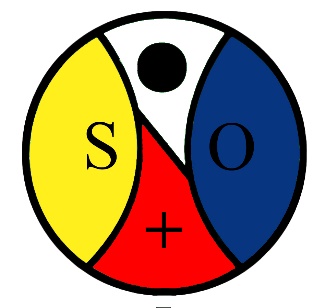 Planning t/m de kerstvakantieThema’s + weeknummersActiviteitMaandagDinsdagWoensdagDonderdagVrijdagWeek 44SportTrefbal28 oktober29 oktober30 oktober31 oktober1 novemberWeek 45TechniekSleutelhanger/ scrunchie maken4 november5 november6 november7 november8 novemberWeek 46KokenSoep met broodjes11 november12 november13 november14 november15 novemberWeek 47ToneelGoochelshow18 november19 november20 november21 november22 novemberWeek 48TechniekPijl en boog maken25 november26 november27 november28 november29 novemberWeek 49SinterklaasPepernoten bakken/ pietengym2 december3 december4 december5 decemberSinterklaas6 decemberWeek 50SportBootcamp9 december10 december11 december12 december13 decemberWeek 51BeeldendKerstwerkje maken + kerstkoekjes bakken16 december17 december18 december19 december20 decemberWeek 52KerstvakantieAlle kinderen worden opgevangen bij SNO Sport.23 december24 december25 december1e Kerstdag26 december2e Kerstdag27 december